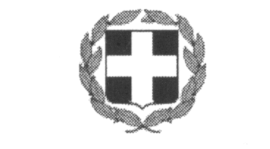 ΘΕΜΑ:ΑΝΑΘΕΣΗ ΕΚΠΑΙΔΕΥΤΙΚΗΣ ΕΚΔΡΟΜΗΣ ΜΑΘΗΤΩΝ ΤΟΥ 2ου ΕΠΑΛ ΗΡΑΚΛΕΙΟΥ ΣΕ ΤΑΞΙΔΙΩΤΙΚΟ ΓΡΑΦΕΙΟ Σύμφωνα με την υπ΄ αριθμ. 20883/ΓΔ4/13-2-2020 (ΦΕΚ 456 /τ.Β΄/13-2-2020) Υ.Α., ανακοινώνεται ότι στο 2ο ΕΠΑΛ ΗΡΑΚΛΕΙΟΥ, κατόπιν της σχετικής προκήρυξης, έγινε η αξιολόγηση των προσφορών από την αρμόδια επιτροπή, η οποία ανέθεσε τη διοργάνωση της  εκπαιδευτικής εκδρομής των μαθητών του 2ου ΕΠΑΛ Ηρακλείου στα Χανιά, 5-8 Μαΐου στο LE GRAND, κρίνοντας την προσφορά του τελευταίου ως:απόλυτα σύμφωνη με τις προϋποθέσεις της σχετικής πρόσκλησης εκδήλωσης ενδιαφέροντος καιτην πλέον συμφέρουσα οικονομικά σε σχέση με τις παρεχόμενες υπηρεσίες	Συνολικά κατατέθηκαν εμπρόθεσμα στη διεύθυνση του σχολείου τρεις (3) προσφορές από ταξιδιωτικά γραφεία:Επιλέχθηκε  το ξενοδοχείο Porto Platanias Village Resort  4****  με ημιδιατροφή στην τιμή των 130€ ανά μαθητή.Υπενθυμίζεται ότι, βάσει της παραγράφου 2 του άρθρου 14 της προαναφερθείσας Υ.Α., η προθεσμία για πιθανές ενστάσεις λήγει την Τετάρτη 4/5/2022 και ώρα 11:00, οπότε και θα πρέπει να έχουν υποβληθεί στο γραφείο της Διεύθυνσης του σχολείου.	Η ΔΙΕΥΘΥΝΤΡΙΑ	ΤΣΑΓΚΑΡΑΚΗ ΕΥΑΓΓΕΛΙΑΤαχ. Δ/νση: Πάροδος Διλβόη – Νέα ΑλάτσαταΤαχ. Κωδ.: 71409 Ηράκλειο – ΚρήτηΠληροφορίες: Τσαγκαράκη ΕυαγγελίαΤηλέφωνοFAX: 2810360741: 2810323357e-mail: mail@2epal-irakl.ira.sch.gr1.IPSIPETIS TRAVEL2.LE GRAND3.IQ HOLIDAYS